Ураховуючи численні нарікання учасників, що «вищі інстанції» дуже часто надто пізно надсилають їм умови участі, нагадуємо терміни початку проведення щорічних заходів«50 СЛІВ»: з 20 вересня; з 20 грудня; з 20 березня, з 20 червня. Тож, не чекаючи нічого,самі вчасно заходьте на сайт h-d.in.ua і самостійно скачуйте там потрібну інформацію.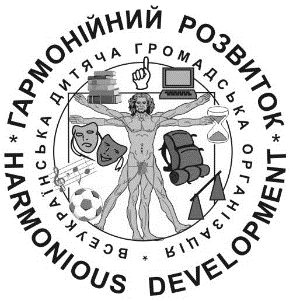 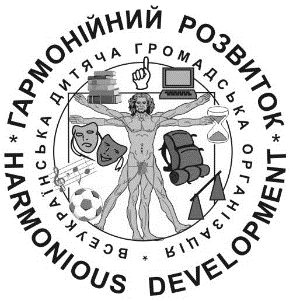  ВСІМ-ВСІМ  ТИМ,  ХТО  РОЗУМІЄ  ПРАКТИЧНУ  КОРИСТЬВІД  СВОГО  РІЗНОМАНІТНОГО  САМОВДОСКОНАЛЕННЯ!ПРЕАМБУЛАЗдобування знань важливе для кожної людини.Але зараз, у ХХІ-му столітті, найбільшою цінністю є  ІНФОРМАЦІЯ.Бо якщо ви наївно гадаєте, що після закінчення навчального закладу та при влаштуванні на роботу почуєте: «Ану-ну, згадай он ту зазубрену теорему» чи «Напиши ось цю хімічну формулу», то ви ще дивитесь на світ крізь рожеві окуляри. Бо, швидше за все, з самого першого дня самостійного життя ви зіткнетеся з таким: «Самотужки знайди ..., розберись ...». Тож наріжним каменем для успіху в сучасному житті єВМІННЯ  САМОСТІЙНО  ВІДШУКУВАТИ  ТА  АНАЛІЗУВАТИ  НОВЕ.Тож і ми закликаємо вас «тримати ніс за вітром». Тому:оголошуємо  ЕЛІТНИЙ*  П'ЯТДЕСЯТ  ПЕРШИЙ  ІНТЕЛЕКТУАЛЬНИЙТРИДЦЯТИДЕННИЙ  ЗАОЧНИЙ  МІЖНАРОДНИЙ  ЗАХІД  «50 СЛІВ»(інша його назва – САМОВДОСКОНАЛЕННЯ,ще інше, неофіційне гасло – Ау-у-у!  Де  ви,  промінчики  світласеред  хащ  дрімучого  лісу  сірості  та  розумової  ліні?!).* – запитаєте: а що означає щойно вжите слово ЕЛІТНИЙ? По-перше, те, що наш захід розрахованийна участь саме найкращих представників націй, людства, інтелігенції, а не на «відчіпні тяп-ляп-роботи» тих,хто звик покірно «плисти за течією життя», і не на тих, хто сповідує принцип якомога менше мислити.По-друге (а це є те саме щойно описане «по-перше» , але іншими словами), що він проводитьсяв першу чергу з огляду на тих, хто перерахований на сторінці «ЕЛІТА ВДГО Гармонійний розвиток»(див. відповідну сторінку http://www.h-d.in.ua/члени/ нашого сайту http://www.h-d.in.ua).– Терміни 51-го заходу "50 слів" – з 20.03 по 20.04.2020 року включно.Два етапи (тури): перший – з 20.03 по 05.04.20 р., другий – з 05.04 по 20.04.20 р.– Захід проводиться у двох номінаціях: або індивідуальна участь, або групова.– Участь у заході «50 слів» безкоштовна (увага: мова тут – про участь, а не про отримання відзнак).– Шановні учні! Якщо якийсь короткозорий буквоїд-чинуша скаже вам, що, мовляв, ми порушуємо п. 5 статті 53 Закону України «Про освіту», то можете морально плюнути йому межи очі. Адже ми ні на йоту не втручаємося в так званий державний освітній процес. Бо в УМОВАХ нашого заходу ми постійно настирливо закликаємо: ви працюєте без втручання педагогів, не в навчальному закладі, а ВДОМА. До речі, робите ви це там під наглядом батьків (натякаємо на дотримання ще й п. 2 статті 53 того Закону).– Для підтвердження наших далекоглядності та безсумнівного світового лідерства в інтелектуальному творчому розвитку (лідерства хоча б у різноманітності завдань) можете ознайомитися з нашими архівами, розташованими на сайті, та з такими їхніми підрозділами: умови, запитання, відповіді, коментарі, найкращі роботи.– Майже не згадуємо обожнювані деким, наприклад – навіть Міністерством освіти і науки України, такі форми діяльності, як КВК (КВН), «піонерські» заходи (збори, шикування, «станьте в коло», гасла, монтажі, флешмоби...) чи «два притопи – три прихлопи» (щодо «притопів» див., скажімо, https://ru.wiktionary.org/wiki/два_...). Бо ні з чим з цього розважального ми не маємо нічого спільного. А також сумно глузуємо з «однобоких» структур, організацій. Приміром – кепкуємо з деяких суто спортивних, які, скажімо, вчать стрибати в сторону (☺) та які при цьому нахабно привласнюють гасло, що вони начебто гармонійно (!) розвивають людину. Тому:– А також за всієї поваги до різних серйозних інтелектуальних рухів та щирої вдячності людям-генераторам цих, як правило, чудових ідей, відверто констатуємо, що їхні запитання найчастіше виконують лише таку функцію: вміння зробити певні висновки, використовуючи/поєднуючи ті знання, які вже є в людини. До речі, заходи на кшталт «Що? Де? Коли?» мають такий надзвичайно великий недолік (хибну концепцію): вони однобоко зомбують своїх учасників, яким здається, що відповідь на будь-яке запитання або відшукується «мозковим штурмом» за хвилину, або взагалі не знаходиться. У зв’язку з цим, ті учасники через 60 секунд утрачають будь-який інтерес до запитання. Цей висновок є квінтесенцією багаторічного аналізу того факту, чому жодний (!) не те що Аскеров, Бурда, Сивохо та інші «авторитети» тих інтелектуальних ігор, а й ніхто з їхніх обожнювачів-послідовників, не реагуючи на наші заклики а іноді й іронізуючи з нас, навіть не спробували взяти участь у жодному з наших заходів.Ми ж прагнемо, щоб наші «50 слів» упродовж багатьох днів: а) стимулювали відшукування невідомих фактів, алгоритмів у книгах, газетах, іншій довідковій літературі; б) спонукали формулювання чіткої короткої відповіді на них; в) примушували значно глибше аналізувати та синтезувати. Адже в житті це, без сумнівів, не менш важливо, ніж миттєва реакція. Тож і в зв’язку з цим наші запитання будуються не за законами щойно згаданих ігор.– А ще унікальність заходу «50 слів» (та, швидше за все, непереборна складність для більшості потенційних учасників) полягає хоча б у тому, що:а) якщо інші інтелектуальні заходи є вузькопрофільними (скажімо: МАН, «Левеня», «Бобер», «Кенгуру», «Лелека»), то тут вам трапляться завдання, які охоплюють і мову, і законотворчість, і ребуси та кросворди, й історію, і техніку, і географію, й астрономію, і біологію, і казки, і музику, і фізику, і спорт, і кіно, і комп’ютер, і біографічні дані відомих людей, і побутові та практичні знання, і гумор...;б) його головною метою є вдосконалення навичок роботи з джерелами інформації. Або так: ми стимулюємо вироблення ось таких компонентів: додаткові вдумливість, логіка, знання, вміння та навички відшукувати та оформлювати відповіді, здобуті із джерел інформації, які, як правило, виходять за межі шкільних підручників. Тобто:  ЯКЩО ІНШІ МАСОВІ ЗАХОДИ ПІДВОДЯТЬ ПІДСУМКИ (ФІКСУЮТЬ РІВЕНЬ) ОБІЗНАНОСТІ ЛЮДИНИ НА ДАНИЙ МОМЕНТ, ТО «50 СЛІВ» РОЗВИВАЮТЬ ЇЇ;в) тут на рівних та чесно змагаються всі, незалежно від віку, професії, вподобань, статусу: і вчителі, й учні, і батьки, і діти, і міністри, і робітники, і домогосподарки...;г) мабуть, наш захід НЕ розрахований на відмінників. Адже, по-перше, лідери в навчанні й без цього неймовірно перевантажені, зокрема й участю в десятках інших заходів. По-друге, у «50 словах» здебільшого не потрібна пам’ять (а вона є головним «козирем» тих, хто добре вчиться). По-третє, відмінники – це, як правило, люди іншого складу. Зокрема вони надто часто є, так би мовити, вузькими спеціалістами.Підсумок вступу іншими словами: для багатьох наш захід є «непідйомним», тому що він спонукає шукати, мислити, аналізувати, а не пригадувати знайоме.ЗАГАЛЬНІ  ПОЛОЖЕННЯ.– Ми, організатори, бажаємо мати справу з різносторонньо розвинутими учасниками. Тому пропоновані запитання – свідомо різного спрямування та різної складності. Це – для того, щоб ніхто не втратив віри у свої сили. По-перше, щоб він знайшов деякі завдання за своїм смаком та за рівнем свого розвитку, по-друге, щоб відповів хоча б на декілька з них. А ерудитами частина запитань повинна «братися» взагалі без роздумів (хоча в цьому є й недолік: дехто з потенційних учасників минулих років, знаючи відповіді на такі 2-3 «дитячі» запитання, вважав, що він неперевершений геній, і надсилав нам лише ці 2-3 відповіді, зовсім незрозуміло на що претендуючи). І про тему цього абзацу – ще ось так:– Сумно, але про всебічний розвиток особистості дбають на всеукраїнському (та й на міжнародному) рівні лише дві-три інституції – ВДГО «Гармонійний розвиток», а також певною мірою деякі загальноосвітні школи (ті, де є творчі вчителі. На цю тему ще див. файл «НЕЗБАГНЕННО» в «Оголошеннях») та  ініціатори  «Соняшника». Інші структури зацікавлені лише у вузькій спеціалізації своїх працівників (вихованців, студентів, робітників ...) і вибудовують свою діяльність саме у відповідності до цього. Тож ми раді, що Ви – не з тих, кому цікаві лише ХIII-те століття до нашої ери; чи крок різьби болта М14; чи правило написання подвоєної «н»; чи космічні «чорні діри»; чи де в равлика вухо (☺). Ви ж бажаєте знати багато-багато чого іншого. Ге ж?– Ніяким чином не проводьте ніяких паралелей між «50 словами» та іншими заходами! Приміром, у нас не треба ніякої попередньої реєстрації для участі. Навіщо ця формалістика? Якби людина зареєструвалася, а потім не взяла участі, – то вона підлягала б розстрілу, чи що? Або навпаки: людина не зі своєї провини почула про захід в останню мить, але дуже їй кортить... То що, через бюрократичні перешкоди заборонити їй участь? Не розуміємо. Тож спокійно беріть участь у заході – і все.– Знову звертаємо увагу на те, що індивідуальним учасникам, звісно, пропонується створювати свою «групу підтримки» (ці слова, щоправда – з єхидним підтекстом, ще є у файлі «НЕЗБАГНЕННО» в «Оголошеннях»). І нам навіть приємно, коли учасник пише, що ось на це запитання відповіла його мама, ідею того підказав тато чи дідусь… Але організовуйте роботу так, щоб «групи підтримки» категорично не перетиналися. Практика показує: особливо небезпечними є такі тандеми різних учасників: «однокласник-однокласник» та «учень-учитель» (в останньому випадку навіть так: досить часто один учитель консультує декількох учнів, часто цією «ведмежою послугою» «запихаючи» тих до групи плагіату). Тож якщо ви не впевнені в незалежності ваших робіт, то радимо такий варіант: колективно працюйте хоч і всім населеним пунктом разом. Але направляйте нам ОДНУ РОБОТУ, підписану від імені однієї людини (припустімо – директора школи, мера, президента...).– І ще одне застереження щодо так званої «групи підтримки». Дехто «шукає» відповіді ось так: навіть не вказуючи, навіщо це йому потрібно, викладає те чи інше запитання на тому чи на іншому Інтернет-форумі та пасивно чекає, хто ж із мільйонів користувачів «павутини» підкаже йому чи конкретну відповідь, чи як на неї вийти. Тож ми прагнемо хоча б трішки урівняти можливості створення груп підтримки (бо лишень уявіть різні масштаби: з одного боку – сім’я зі, скажімо, п’яти осіб; як перехідний та лише теоретичний етап – це мешканці десятитисячного селища; а на іншій «шальці терезів» – мільйони Інтернет-«друзів»). Тому застерігаємо: цей хитрий учасник буде вважатися так званим плагіатником. І просимо інших наших учасників без будь-якого почуття сорому сповіщати нам про такі випадки.– Категорично не бажаємо мати справу:  а) з тими, кого з різних причин сльозливо чи нахраписто змусили взяти участь у заході;  а) + б) з тими, у кого «рука піднялася» за дві хвилини поспіхом відповісти лише на декілька запитань і відправити нам таку горе-роботу;   а) + б) + в) з тими, у кого ледь-ледь вистачає мізків бездумно переписати відповіді з підсунутого їм аркушика, тобто з тими, хто замість кубинсько/іспанського імені Фідель тупо пише ФіРдель. . Ой ні, не той смайлик! – .– Зазнали краху багатолітні спроби залучити до нашого заходу учасників із сотень країн. Були лише поодинокі вкраплення з Ізраїлю, Азербайджану, Канади, Куби, Німеччини, Іспанії та Франції. Тому, поки «прокинуться» інші, завдання цього заходу орієнтовані лише на Україну, Росію, Білорусь, Молдову (ПМР), Казахстан.– Урахуйте «розмитість», завуальованість деяких запитань. Це зроблено для того, щоб ускладнити механічне відшукання відповідей за допомогою Інтернету.– Багаторічна статистика проведення «50 слів» показує, що ви, мабуть, не відповісте на всі 50 запитань. Середній загальний результат за всі роки – це лише близько третини правильних відповідей.ОФОРМЛЕННЯ.– Для уникнення надсилання відповідей від імені фіктивних учасників (а був прецедент, коли, вдрукувавши різні прізвища, 350 відповідей наштампувала та надіслала одна людина): відповіді (тобто, умовно кажучи, 50 слів роботи) кожний індивідуальний учасник пише від руки. При цьому (увага!) «шапку» роботи та коментарі можете друкувати.– Відповідь на кожне запитання – це (УВАГА!), як правило, перше написане відразу після номера запитання слово, символ чи число. Якщо в запитанні не вказана інша умова, то пишіть це українською мовою.– Коментарі, пишіть лише після відповіді. А якщо ваша відповідь вимушено виходить багатослівною, то першим словом напишіть те, яке, на вашу думку, є найважливішим, найсуттєвішим. Із цим перегукуються й наступні три абзаци:– Любителі безглуздої роботи! Попереджаємо: скільки дефініцій ви перепишете в аркуш із відповідями, автоматично стільки ж нулів отримаєте собі в залік. Іншими словами: невже ви думаєте, що ми не знаємо змісту запитань?– Про відповіді на зразок: «5. Я думаю...» або «35. Це – ...». За нашими правилами ми вважатимемо, що на ці запитання ви відповіли словами «я» та «це».– Якщо наступне не випливає з контексту, то, крім крапки після номера запитання, пропонуємо не ставити всіляких лапок, трьох крапок тощо.– Уважно вчитуйтеся в те, про що ми просимо написати. Бо якщо, скажімо, на запитання «Прізвище режисера кінофільму «Земля» ви відповісте: «Олександр Довженко», то ви міркували десь у потрібному напрямку, але ми вважатимемо цю відповідь неправильною.– Ті, хто відправлятиме роботи електронною поштою, оформляйте їх НЕ в останній версії операційної системи; надсилайте обов’язково у вигляді сканованих/сфотографованих аркушиків об’ємом, не більшим за 500 Кбайт/сторінка, в одному з поширених неспецифічних форматів.Але (увага!) два попередні абзаци не стосуються тих учасників, які перераховані на сторінці нашого сайту «Еліта». Для них немає ніяких обмежень ні в написанні/друкуванні відповідей, ні щодо сканування аркушиків робіт.До речі, в електронному листі доцільно прописувати не стандартну тему вашого повідомлення на кшталт «50 слів» чи «Відповіді», а якусь оригінальну, наприклад, своє прізвище. Тоді ми значно швидше знайдемо ваше повідомлення.– Оцінювання написання іноземних власних назв буде максимально лояльним. Тому, приміром, можна їх записувати (звичайно, українськими літерами) так, щоб вони читалися/вимовлялися якомога більш схоже до промовляння мовою оригіналу, наприклад: Мєндєлєєв, Сєргєй, Кішинеу...– По завершенні заходу «50 слів» ми виставляємо деякі роботи на сайті (а це ми робимо і з метою показати, як оформляють свої роботи лідери, і щоб усі мали змогу знайти невмисні помилки оргкомітету в оцінюванні відповідей та повідомити нас про це). Тому бажано, щоб ви надсилали по e-mail два варіанти оформлення відповідей, фрагменти одного з яких можна легко скопіювати. Для прикладу: Word. Не хвилюйтеся щодо об'єму вкладення. Вам буде зарахований МЕНШИЙ з цих об'ємів.– При надсиланні роботи позначте якимось зрозумілим чином те, що ви не бажаєте оприлюднювати. Скажімо: виділіть «заборонений» текст іншим кольором.– Який із декількох знайдених вами варіантів відповіді треба писати? Кажемо: той, який є конкретним, а не узагальнювальним. Для прикладу: на запитання «Істота, наділена інтелектом, яка може логічно мислити, творити» правильним, звісно, є слово «людина». І при всьому тому, що людина в біологічній класифікації є ще й гомінідом, і приматом, і ссавцем, три останні версії вважатимуться неправильними. Бо ті три останні версії є надто широкими категоріями, в які входять багато різних типів організмів. Тож шукайте найспецифічнішу відповідь, яка відповідатиме всім умовам запитання. По-іншому – то так: якщо ваша відповідь містить ще щось, що не підпадає під запитання, то вона як правило не зараховуватиметься.І взагалі, щиро радимо: візьміть собі за правило найостаннішим етапом, тобто перед «чистовим» оформленням, «узяти на могутнє озброєння» таке: неспішно ще раз прочитати ТЕ, ЩО ПРОСЯТЬ ЗРОБИТИ В ДАНОМУ ЗАВДАННІ ОРГАНІЗАТОРИ. І при цьому спробуйте відволіктися від «нашарувань», які у вас виникли щодо цього запитання. Тобто на цьому етапі  читайте  завдання  так,  начебто  ви  бачите  його  вперше.– Індивідуальні учасники! На аркушику після своїх обов’язкових прізвища та імені (увага! Те й те – лише в називному відмінку!) перед відповідями ще напишіть:1) дату народження (це – для тих, кому ще не виповнилося 18 років. Адже для неповнолітніх учасників є дві окремі номінації);2) свою повну адресу (і поштовий індекс теж); а ще:3) бажано – професію, а для учнів (студентів) – ваші навчальний заклад або громадську організацію, його (її) адресу з поштовим індексом;4) дні початку та завершення виконання завдання (наприклад: 21.03-05.04).Попереджаємо: у таблиці результатів та у відзнаки ми «сліпо» введемо лише ті пункти з перерахованого, які ви зазначите.– Групові учасники! Зверху на аркушику перед відповідями вкажіть умовну назву вашої групи (приміром: «9-А клас»; «Команда «Ух»...), а також – адресу та дні початку ознайомлення й завершення виконання завдання (скажімо: 21.03-05.04).– Буде доречним, якщо ви вкажете ще й контактний телефон чи (і) e-mail.– Куратори, які надсилатимуть відповіді звичайною поштою: для економії витрат можете зібрати відповіді декількох учасників і відіслати їх в одному конверті.БОНУСИ ТА ШТРАФИ.– За уточнювальні пояснення, а також за їхню ретельність можете отримати додаткові 0,2-5 балів. Не лінуйтеся! Це буде важливим тоді, коли у вас є хоча б певний сумнів в однозначності якоїсь відповіді. Розшифровуємо їхнє нарахування: учасники, які одночасно є членами оргкомітету, автоматично отримують у цій графі «свої» 4 бали (у підготовчому етапі в них іде на роботу незліченна кількість часу). А інші учасники, які щось пояснювали додатково, отримують тут до 3,8 балів.А ще від 0,1 до 1 додаткового балу нараховується тим учасникам, які, так би мовити, «вклали душу» в свої пояснення, тобто – тим, у кого робота читається як захоплюючий твір, а особливо – тим, хто супроводив пояснення різними вдалими оригінальними схемами, рисунками, фотографіями, тобто коли робота відрізняється від інших іще чимось таким, від чого в оргкомітету «щелепа буде приємно відвисати».–  В кожному з невдалих запитань за кожну вказану учасником суттєву оргкомітетівську помилку йому нараховуються орієнтовно по додаткові 0,3 бала.У кожному з наступних чотирьох абзаців, які стосуються ще деяких додаткових заохочувальних бонусів (а це – стовпчики «Д», «П», «Е», «З» в підсумкових таблицях), із деяких причин є анаграмні частини тексту, які будуть розшифровані орієнтовно через років зі 100 (а може, й швидше, якщо побачимо, що потрібно нараховувати всі ці бали всім). Не намагайтеся розшифрувати їх (до речі, їхній зміст знає лише одна людина в світі – голова оргкомітету. І ці умови введені лише з його ініціативи). А краще (легше) – після завершення чергового заходу подивіться, чи ви маєте додаткові бали, чи мають їх учасники з категорії «Найкращі роботи», проаналізуйте деінде підказки оргкомітету, і спробуйте здогадатися, чому й за що люди отримують ці бонуси:1. Оргкомітетові неприємно те, що ми готуємо завдання для вас місяцями, а дехто пише, що витратив на пошук відповідей... годину-другу. Тому, хоча це й нелогічно, але учасник отримує ще символічні заохочувальні бали: по 0,1 за 5аавввввддддееежз иииииіііійкклмнннннннннооооооооооопппппрсттууфххчччшшюяя,.2. Учасник отримує заохочувальні 0,5 за аааааадзиикклнннннннопрсстушяь.3. Учасник отримує ще заохочувальні 0,5 за ааагдзікккмнноооопрррстуууя.4*↓. За ааабввгдддеезииииийклмннннноооооопррсттттущюяяь(,)*↓ учасник отримує заохочувальні 0,5.* – не чекаючи декларованих ста літ, життя примусило розшифрувати цю анаграму вже 2013 року. Бо люди масово продовжують нехтувати багато чим цивілізованим, зокрема й п. 4. І це – незважаючи на те, що ми весь час безплідно закликали: дивіться оприлюднені найкращі роботи, аналізуйте клітинки таблиць, порівнюйте зі своїми роботами, шукайте відмінності... А це коробить нас, організаторів, як ніщо інше. Тож анаграма стовпчика «Е» (а це – «етика») розшифровується так: – дотримання етики листування (добрий день, із повагою тощо).До речі, щодо п. 4: а) ці нюанси етики повинен власноруч написати на аркушику з відповідями сам учасник, а не, скажімо, людина, яка відправляла відповіді Інтернетом; б) це поширюється й на інші листи до оргкомітету від учасників (чи від захисників їхніх інтересів); в) якщо з учасник надсилає за добу декілька листів, то в наступних, починаючи з другого, допускається спрощення умов етики листування; г) статистика показує, що навіть після розшифрування п. 4 майже нічого в листуваннях не змінилося. Триває масове нехтування цим. Мабуть, у наших сучасників такий шалений дефіцит часу, що...– Ураховуючи гнітючу багаторічну статистику, а саме: що більшість учасників нашого заходу чомусь ігнорує виконання практичних завдань, тобто те, що будь-яке запитання, навіть елементарне типу: «Візьміть у руки…», «Виміряйте...» традиційно виявляється найважчим, у цьому заході кожне із двох практичних запитань (а це № 1 і № 26) оцінюватиметься аж п'ятьма балами.– На жаль, в Україні з кожним днем фатально зменшується кількість прихильників гасла «Людина людині друг». Тож, ураховуючи хибні акценти, коли дехто активно декларує «закони»: «людина людині – вовк», «греби під себе», а також щоб агітувати вас працювати самостійно та щоб обмежити спроби бездумного випитування варіантів відповідей у друзів, учителів, уводиться ще й така умова:якщо до декількох запитань (не обов’язково до всіх, див. нижче) два чи більше учасників (зокрема різні групи) дадуть практично однаковий набір НЕправильних відповідей та пояснень, тобто якщо є підозра на так званий плагіат, то ці роботи ніяк не відзначатимуться. Плагіат фіксуватимемо за таким логічним чітким життєвим критерієм: один збіг неправильного – це випадковість, два збіги – підозра, три збіги – закономірність. Тож: роботи вважатимуться плагіатними, якщо в учасників будуть три однакові НЕправильні відповіді.– Учасник штрафується (як правило, від 0,1 до 1 бала):а) за відповіді, написані не в порядку зростання номерів, тобто якщо деякі відповіді переставлені або викинуті чи розташовані не одна під одною. Тож якщо на певне запитання немає відповіді, то все одно напишіть номер запитання, після якого або ставте прочерк, або взагалі нічого не пишіть. Ця вимога потрібна нам для зручнішого введення в комп’ютер інформації, отриманої від тисяч учасників;б) тим учасникам, які відправили відповіді Інтернетом, – за перевищення об’єму кожного сканованого аркушика значно більше за 500 Кбайт (за кожні зайві 100 Кбайт – штраф у 0,1 бала). Еліти цей абзац не стосується;в) за надсилання відповідей, написаних нерозбірливим почерком або (і) на неохайному (скажімо, з нерівними краями) аркуші. У випадку б) оргкомітет залишає за собою право взагалі не розглядати відповіді. Бо дехто з учасників писав таким почерком, що доводилося використовувати лупу та графологічну експертизу, і то не завжди ефективно, та надсилав листа майже на, вибачте, туалетному папері.– Якщо якась відповідь буде відрізнятися від правильної на один знак (скажімо, ви припустилися орфографічної помилки чи поставили зайві лапки…), за це буде автоматично зараховано лише 0,5 відповіді. Відповідь, яка різниться від правильної хоча б на два знаки, вважається неправильною.– Нечітко написана літера трактується не на користь учасника.– Штрафується на 10 балів індивідуальний учасник (крім еліти), який надіслав відповіді надруковані, а не написані від руки (увага! Мова тут – лише про 50 слів-відповідей. Тобто, приміром, «шапку» та пояснення можете друкувати).– За кожний повний чи неповний день запізнення із надсиланням відповіді нараховується штраф у 0,5 бала.– увага! Якщо від однієї групи учасників (критерієм, одна це чи різні групи, буде їхня назва) або від одного учасника надійде декілька варіантів відповідей, то в залік їй (йому) піде НАЙГІРШИЙ варіант.– Ураховуючи те, що з року в рік значна частина учасників (узимку 2012 року – аж до неймовірних 70 %!) уперто «наступає на одні й ті самі граблі», потрапляючи до групи плагіату, і що ніяк не виправляють ситуації наші волання (а це – розсилання нами сотень листів, що констатують такі факти!), ми, оргкомітет, спробуємо більше не робити такої марної «просвітницької» роботи, і практично припиняємо всіляке листування з учасниками. Відповідаємо лише на стримані, толерантні листи, офіційно оформлені та надіслані від юридичних осіб.– Оргкомітет залишає за собою право взагалі не розглядати роботу, якщо побачить, що кількість правильних відповідей там така, яка ніяк не може претендувати на потрапляння до першої сотні. Більше того:починаючи із зими 2013 року, в підсумкових таблицях на сайті (та й у відзнаках) перераховуються лише ті учасники, які ввійшли до списку найкращих. Бо навіщо ми будемо на весь світ рекламувати плагіатників чи слабаків?ПІДСУМКИ. НАГОРОДЖЕННЯ.– Остаточні результати та місця визначатимуться за загальною кількістю правильних відповідей учасника, плюс бонусні очки, мінус зняті бали. Для учасників не з України, враховуючи те, що їм пропонується лише 25 запитань, їх результат (крім трьох бонусів "П", "Е", "З") буде множитися на два.– Окремо (додатковим заліком) будуть відзначені: а) три найкращі учні (дитини, точніше – учасники до 18-ти років), а також – б) три найкращі сільські учні (дитини).– Враховуючи те, що українські учасники перебувають у значно складніших умовах, бо відповідають на 50, а не на 25 запитань, вводиться умова: якщо один, два або три учасники не з України (тобто учасники іноземних «25 слов») покажуть підсумкові результати, вищі за результат третього (за якістю) учасника «50 слів», то тоді оголошуються відповідно два чемпіони, та (або) два другі, та (або) два треті спільні місця, окремо для учасників «50 слів» і для «25 слов».– При надто високій щільності остаточних результатів між деякими групами учасників, тобто якщо результати відрізняються лише на якісь частини одного бала, залишаємо за собою право іноді оголошувати декілька, скажімо, перших або інших місць. Кажучи по-іншому: остаточні місця учасників плануємо розподіляти «з точністю до цілих», а саме: на одному остаточному місці опиняться всі ті, у кого, приміром, будуть результати між 40 й 40,99 бала, або між, скажімо, 55,6 та 56,5 бала.– Ті, навіть члени ВДГО «Гармонійний розвиток» чи еліта, тим паче – не наші члени, хто бажає отримати відзнаки, обов’язково сповіщають нам окремим електронним Wordівським листом десь до 25 квітня 2020 року, на яку конкретну адресу надіслати відзнаки (див. на сайті файл «Замовлення відзнак»). Тож ми не будемо враховувати відмовку: «А я це вказав у своїй роботі» (в тему див. одну з наших реплік у розділі «Оголошення»).– Учасники 50-го заходу «50 слів»! Ви не забулися, що в ці само терміни ми чекаємо від вас заявки на виготовлення безкоштовних (для вас) відзнак?(Нагадуємо: наступні три абзаци написані влітку 2018 року. Тож якщо за цей час щось змінилося у країні стосовно тих поглядів, то красненько перепрошуємо).Доречно – про один нюанс щодо вигляду відзнак. Ми не знаємо, із чиєї ініціативи, коли та де виникла традиція «ставити в ніщо» юридичні печатки. Але, попри введення аж Закону України № 1982-VIII від 23.03.2017 «Про внесення змін до деяких законодавчих актів України щодо використання печаток юридичними особами та фізичними особами-підприємцями», ми категорично не згодні з такою щодо сучасної України дурістю, пошестю («конкурентів» у цього закону мало. Один із явних – це, з огляду на ментальність українців, ідіотський закон України № 2227-VIII, який все ж набув чинності зі, здається, 11.01.2019 р. Враховуючи те, що багато учасників є дітьми, розшифровувати його зараз тут не будемо. Самі шукайте).Тож продовжуємо щодо печаток. Знаємо, що у світовій спільноті, як іще за старих добрих часів, не те що рукостискання, а навіть кивок голови при, наприклад, укладанні якихось угод коштують більше за будь-які письмові гарантії. Але, на відміну від традицій цивілізації, в Україні... Тож ми переконані, що в теперішній смутний час Україна все ж допетрає, що ідентифікація істинності (не підробки) документа лише за підписом, а зараз превалює саме такий підхід, ні в яке порівняння не йде з тим, якщо на документі стоїть так звана «мокра печатка». Тому попри все ми закликаємо: отримуйте наші відзнаки з нашими «мокрими печатками», і не беріть сумного прикладу з тих, хто навіщось «колекціонує» папірці без цього важливого атрибуту. Адже те «безпечаткове» можна легко наштампувати (та підписати від чужого імені) з будь-яким змістом, навіть – про те, що ви є якимось там Папою Римським.А між іншим, яким чином перевірити, є той відбиток «мокрим» чи скопійованим? Найпростіше, без офіційних експертиз, – це провести вологою пучкою десь «у куточку». Те й інше буде розпливатися зовсім по-різному.Незважаючи на жахливе знецінення гривні, ми, оргкомітет, ще з 2011-го року, коли співвідношення гривні й долара було десь 8:1, і аж по червень 2018-го року не змінювали цін за виготовлення та розсилання відзнак, і тому фінансово дуже потерпали. Але й ми вимушені здатися, «витягувати ніжки по одежині». Тож:Сто найкращих учасників можуть замовити/отримати відзнаки лише після попереднього відшкодування витрат оргкомітету (це – наші поїздки до Києва та Києвом, виготовлення макетів, закупівля відзнак і кольорове вдруковування в них тексту, поштові витрати...).  Для учасників 51-го заходу «50 слів» НЕ членів ВДГО «Гармонійний розвиток»**↓ вартість замовлення (на вибір учасника: одна відзнака; дві...; десять (☺)...; з ламінуванням; без ламінування)(станом на січень 2020 року, з урахуванням усіх супутніх витрат, зокрема й поштових):кожний фабричний диплом – 40 грн.;«фірмовий» диплом із символікою ВДГО «Гармонійний розвиток» – 30 грн;ламінування однієї відзнаки (додатково) – 20 грн.Для членів ВДГО «Гармонійний розвиток»**↓ всі витрати удвічі менші.Чемпіонам «50 слів» в усіх трьох номінаціях грамоти безкоштовні.Урахуйте, що ми не дуже налаштовані надсилати відзнаки тим колективним учасникам, які матимуть результат, менший за 2/3 результату переможця.**↑ – членом ВДГО «Гармонійний розвиток» є та група (колективний учасник) чи та людина, яка коли-небудь раніше (зокрема, до завершення цього заходу) надсилала письмову заяву довільної форми про вступ до ВДГО «Гармонійний розвиток», і яка є в наших списках (див. сторінки «Члени ВДГО «Гармонійний розвиток» на нашому сайті).– До речі, наші офіційні подяки (та для вас ↓ безкоштовні) також отримають:– ті департаменти освіти обласних держадміністрацій*, які задіють у нашому заході не менше 30-ти своїх освітянських закладів;* – крім: а) Київського міського, який офіційним листом (!) заборонив (!) нам «чіпати» дітей з Києва; б) як не парадоксально, але ще й крім... Донецького, який не йде з нами на контакти, не відповідає на наші листи. Тож так розуміємо, що та постійна феноменальна активність донеччан не є заслугою цієї обласної освітянської структури. Адже факти вказують, що ОСОБЛИВІ люди (а такими є всі ви, наші учасники) є повсюди, але саме на Донбасі вони мешкають масово. Інакше не можемо пояснити, чому з року в рік з одного заходу «50 слів» до іншого БІЛЬШЕ ПОЛОВИНИ всіх учасників – завжди з Донеччини.– ті відділи освіти міських/районних держадміністрацій, які задіють у нашому заході не менше 10-ти своїх освітянських закладів;– ті юридичні особи, зокрема навчальні заклади та громадські організації, не менше 10-ти членів яких будуть у нашому заході не в групах плагіату і не менше п’яти з них покажуть рівень мінімум у половину результату переможця.І – неофіційно. Крім ретельного опрацювання цих умов, настирливо рекомендуємо знайти на сайті h-d.in.ua коментарі до, приміром, хоча б декількох останніх заходів «50 слів», а також наші поради там та врахувати багато чого звідти.Запитання першого туру 51-го заходу «50 слів» будуть оприлюднені на нашому офіційному сайті  www. http://h-d.in.ua  та у блозі http://vmk-garmonia.blogspot.com  близько 20 березня ц.р., другого – близько 5 квітня ц.р.,а відповіді на них слід надсилати (по кожному туру окремо) на адресу:Валерій Михайлович Косенко; вул. Фастівська, 41; смт БОРОВА;Фастівський р-н, Київська обл.; Україна, 08520або e-mail:   questgarmonia@gmail.com   чи   val5060@ukr.net.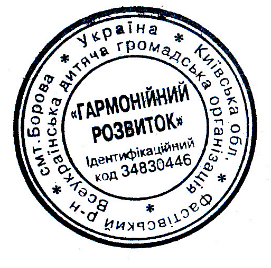 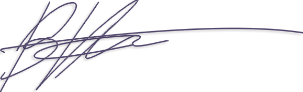 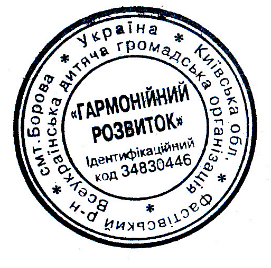 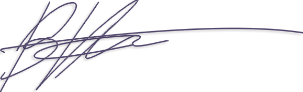 Бажаний телефонний дзвінок – перевірка, чи ми отримали(в Інтернеті – чи відкрили/прочитали) ваші відповіді.Моб .  +38-067-309-51-54   або   +38-093-005-24-85.Голова оргкомітету                         Косенко Валерій.Члени оргкомітету: Глушко Євгеній (Німеччина); Джиджавадзе Лєван (Росія);Козаченко Світлана (Україна); Татаринов Олександр (Україна);а також – українка «V» (це – учасниця, яка неймовірно багато допомагає нам,але яка категорично не бажає «світитися» тут).